Německo: Lodní doprava na RýnuNěmecko: Kielský průplavSucho ohrožuje dopravu na Rýnu_______________________________________________________Pracujte s atlasem, literaturou nebo internetovými zdroji.Ve slepé mapě vyznačte a popište (případně dokreslete): Severní moře, Baltské moře, Dunaj, Rýn, Labe, Vezera, Mohan, Emže, Kielský kanál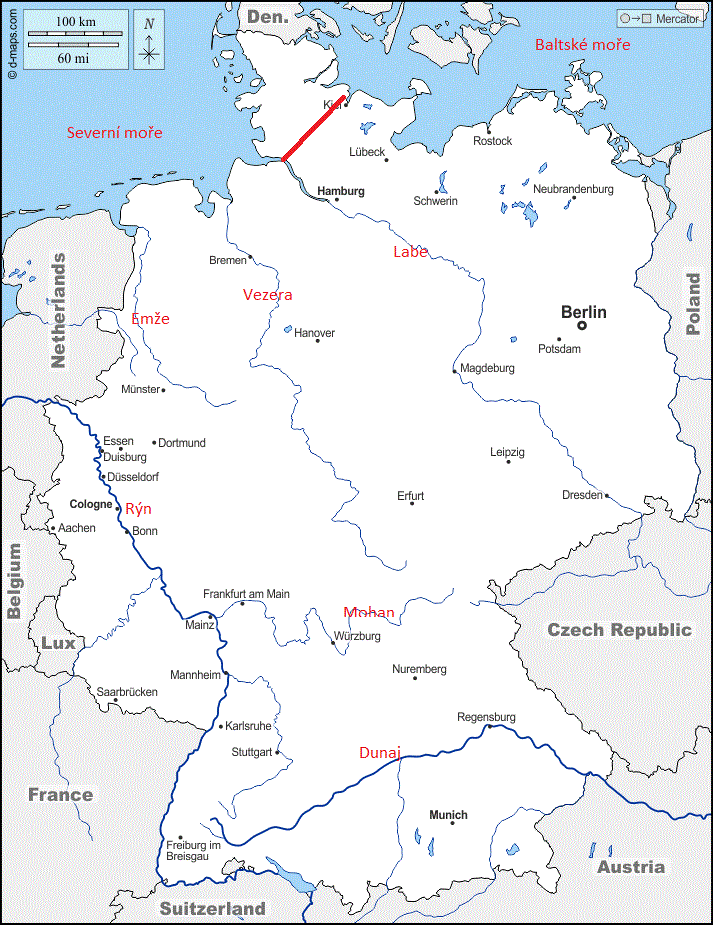 Na základě sledování videí 1 a 2 doplňte informace v textu. Výsledné pojmy podle čísel doplňte do křížovky. Následně se pokuste vysvětlit význam slova vyšlého v tajence.KIELSKÝ PRŮPLAVNěmecko leží na pobřeží dvou moří, které od sebe odděluje poloostrov, na němž se nachází stát (4)_ Dánsko.Kielský průplav začíná v ústí řeky (5)_ Labe.Podél Kielského kanálu vede přes 300 km dlouhá (7)_ cyklostezka ___.Kielský kanál se dlouho oficiálně jmenoval Průplav (6) __ císaře ___ (9)_ Viléma __.SUCHO NA RÝNUNedostatek vody v Rýnu se týká hlavně oblasti jižně od měst (1)_ Duisburg __ a (10) Kolín __ nad Rýnem.Rýn je zásadní dopravní tepnou pro přepravu obilí, (3)_ hnojiv __, uhlí nebo ropných produktů.Mezi chystaná opatření patří: stavba lodí s nižším (2) ponorem _, uvedení systému výpočtu optimálního ponoru, aby se maximálně využila (8)_ nosnost _ lodi, odstranění úzkých míst na Rýně.Význam slova z tajenky: …............................................................................................................. Autor: Veronika Kopřivová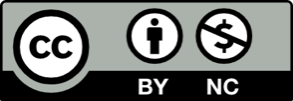 Toto dílo je licencováno pod licencí Creative Commons [CC BY-NC 4.0]. Licenční podmínky navštivte na adrese [https://creativecommons.org/choose/?lang=cs1DUISBURG2PONOREM3HNOJIV4DÁNSKO5LABE6CÍSAŘE7CYKLOSTEZKA8NOSNOST9VILÉMA10KOLÍN